Ligia Martinez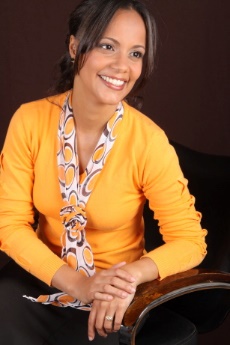 Technical freelance translatorFrom English to PortugueseMarried,39, From São Paulo5511983247672ligiamarti@yahoo.com.brSkype: Ligia MartinezEducationAcademy in letters and translation Universidade de Mogi das Cruzes - UMC/ São Paulo, Brazil ,2003Career Objective.Looking for a position as a Translator in different knowledge fields in line with my skills and experience.  Professional ExperienceYear:2019 –Portuguese and English translators course. (By Translator and coach Marisa Nagayama)2019 - The translation Market (By Translator Vitor Bernardes - Udemy)2010- Advanced English at Harvest Institute (USA -New Jersey).2009 – First certificate in English (FCE) Preparation course.  2008 – Pontifício Universidade Católica: Rethinking grammar and Phonetics.2005 - Preliminary English test (PET) – University of Cambridge/ESOL examinations 2004 - UNESCO – Professional Educator in High Schools.2004 - Positivo Sistema educational – Educational Consultant.2000 – Private English Teacher.2000 – Secretaria de educação do Estado de São Paulo:High School English Teacher.Area of ExpertiseEducation, Psychology,Linguistics etc.( available to work with other subjects)Softwares : wordfast anywhere , MS Office 2010.Computer settings: CPU: Windows10, Intel core I5,7200U,2.5GHZ.Memória: 4 GB HDD 1TBAverage daily production: 300 to 500 words ( checked)